  MADONAS NOVADA PAŠVALDĪBA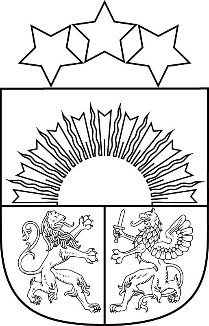 Reģ. Nr. 90000054572Saieta laukums 1, Madona, Madonas novads, LV-4801 t. 64860090, e-pasts: pasts@madona.lv ___________________________________________________________________________MADONAS NOVADA PAŠVALDĪBAS DOMESLĒMUMSMadonā2022. gada 28. aprīlī					            				Nr.248   					                                                   (protokols Nr. 11, 12. p.)Par nekustamā īpašuma “Masīvs 5-141, zemes gabals Nr.298”, Aronas pagasts, Madonas novads, nostiprināšanu zemesgrāmatā un  nodošanu atsavināšanaiMadonas novada pašvaldībā 2022.gada 29.martā saņemts […] iesniegums (reģistrēts Madonas novada pašvaldībā ar reģistrācijas Nr.2.1.3.6./22/455) ar lūgumu izskatīt jautājumu par pašvaldībai piekrītoša īpašuma “Masīvs 5-141, zemes gabals Nr.298”, Aronas pagastā, Madonas novadā, ar kadastra Nr.7042 010 0624, kopējā platība 0.0602 ha, atsavināšanu.  Ar Madonas novada pašvaldības 2012. gada 31. jūlija domes sēdes Nr.17 lēmumu Nr.17.1. “Par lietošanas tiesību izbeigšanu”, […] tika izbeigtas zemes pastāvīgās lietošanas tiesības uz zemes vienību ar kadastra apzīmējumu 7042 010 0624 un zeme ieskaitīta pašvaldībai piekritīgajās zemēs.Par minēto zemes vienību […] ar Madonas novada pašvaldību ir noslēgusi lauku apvidus zemes nomas līgumu Nr.2.4.7./201-12.Pamatojoties uz iepriekš minēto, likuma “Par pašvaldībām” 21.panta pirmās daļas septiņpadsmito punktu, kas nosaka, ka “tikai pašvaldības domes var lemt par pašvaldības nekustamā īpašuma atsavināšanu” un “Publiskās personas mantas atsavināšanas likuma” 4.panta pirmo daļu, kas nosaka, ka “atsavinātas publiskas personas mantas atsavināšanu var ierosināt, ja tā nav nepieciešama publiskai personai vai tās iestādēm to funkciju nodrošināšanai” un 4.panta ceturtās daļas 8.punktu, kas nosaka, ka atsevišķos gadījumos publiskas personas nekustamā īpašuma atsavināšanu var ierosināt persona, kurai Valsts un pašvaldību īpašuma privatizācijas sertifikātu izmantošanas pabeigšanas likumā noteiktajā kārtībā ir izbeigtas zemes lietošanas tiesības un ar kuru pašvaldība ir noslēgusi zemes nomas līgumu, ja šī persona vēlas nopirkt zemi, kas bijusi tās lietošanā un par ko ir noslēgts zemes nomas līgums, kā arī tā paša likuma 8.panta otro daļu, kas nosaka, ka paredzētā atsavinātas publiskas personas nekustamā īpašuma novērtēšanu organizē attiecīgās atsavinātās publiskās personas lēmējinstitūcijas kārtībā,Noklausoties sniegto informāciju, ņemot vērā 13.04.2022. Uzņēmējdarbības, teritoriālo un vides jautājumu komitejas atzinumu,  atklāti balsojot: PAR – 19 (Agris Lungevičs, Aigars Šķēls, Aivis Masaļskis, Andrejs Ceļapīters, Andris Dombrovskis, Andris Sakne, Artūrs Čačka, Artūrs Grandāns, Gatis Teilis, Gunārs Ikaunieks, Guntis Klikučs, Iveta Peilāne, Kaspars Udrass, Māris Olte, Rūdolfs Preiss, Sandra Maksimova, Valda Kļaviņa, Vita Robalte, Zigfrīds Gora), PRET – NAV, ATTURAS –  NAV, Madonas novada pašvaldības dome NOLEMJ:Nodot atsavināšanai pašvaldībai piekrītošo nekustamo īpašumu “ Masīvs 5-141, zemes gabals Nr.298” Aronas pagasts, Madonas novads, ar kadastra numuru 7042 010 0624 un kopējo platību 0.0602 ha, īpašuma nomniecei […].Nekustamā īpašuma pārvaldības un teritorijas plānošanas nodaļai nostiprināt atsavināmo īpašumu ar kadastra Nr.7042 010 0624 Zemesgrāmatā uz Madonas novada pašvaldības vārda.Pēc zemes īpašuma nostiprināšanas Zemesgrāmatā, Nekustamā īpašuma pārvaldības un teritoriālās plānošanas nodaļai organizēt nekustamā īpašuma novērtēšanu. Pēc īpašuma novērtēšanas virzīt jautājumu par nekustamā īpašuma atsavināšanu skatīšanai kārtējā Uzņēmējdarbības, teritoriālo un vides jautājumu komitejas sēdē.Domes priekšsēdētājs				A.LungevičsČačka 28080793